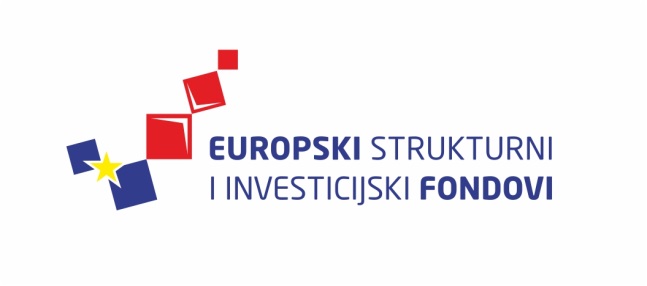 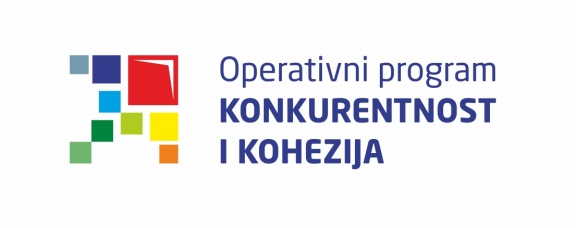 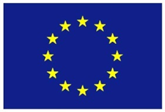 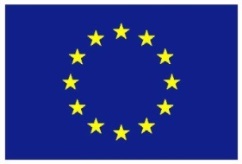 Europska unijaZajedno do fondova EUCiklus Izobrazbi - Upravljanje i kontrola korištenja Europskih strukturnih i investicijskih fondova Tematska cjelina 3 – Odabir projekata te sklapanje i izmjene ugovora o dodjeli bespovratnih sredstavaProvedba programa izobrazbe financira se sredstvima tehničke pomoći iz Operativnog programa Konkurentnost i kohezija, iz Europskog fonda za regionalni razvojPostupak odabira i ugovaranje22. veljače 2016. / Ministarstvo uprave22. veljače 2016. / Ministarstvo uprave22. veljače 2016. / Ministarstvo uprave22. veljače 2016. / Ministarstvo uprave22. veljače 2016. / Ministarstvo uprave22. veljače 2016. / Ministarstvo upraveLista polaznikaLista polaznikaLista polaznikaLista polaznikaLista polaznikaLista polaznikaIme i prezimeIme i prezimeNaziv tijela/institucija:Naziv tijela/institucija:1.1.Iva OrlovićIva OrlovićMinistarstvo regionalnoga razvoja i fondova Europske unijeMinistarstvo regionalnoga razvoja i fondova Europske unije2.2.Anita MartinčevićAnita MartinčevićMinistarstvo regionalnoga razvoja i fondova Europske unijeMinistarstvo regionalnoga razvoja i fondova Europske unije3.3.Sandra KrulićSandra KrulićMinistarstvo regionalnoga razvoja i fondova Europske unijeMinistarstvo regionalnoga razvoja i fondova Europske unije4.4.Tomislav OžanićTomislav OžanićMinistarstvo gospodarstvaMinistarstvo gospodarstva5.5.Eva RavnićEva RavnićMinistarstvo regionalnoga razvoja i fondova Europske unijeMinistarstvo regionalnoga razvoja i fondova Europske unije6.6.Vesna BenkovićVesna BenkovićMinistarstvo regionalnoga razvoja i fondova Europske unijeMinistarstvo regionalnoga razvoja i fondova Europske unije7.7.Silvija KosSilvija KosMinistarstvo regionalnoga razvoja i fondova Europske unijeMinistarstvo regionalnoga razvoja i fondova Europske unije8.8.Branka OstrmanBranka OstrmanMInistarstvo gospodarstvaMInistarstvo gospodarstva9.9.Tomislav PinterTomislav PinterMinistarstvo regionalnoga razvoja i fondova Europske unijeMinistarstvo regionalnoga razvoja i fondova Europske unije10.10.Mario TrezićMario TrezićMinistarstvo zaštite okoliša i prirodeMinistarstvo zaštite okoliša i prirode11.11.Ana Begić HendijaAna Begić HendijaMinistarstvo regionalnoga razvoja i fondova Europske unijeMinistarstvo regionalnoga razvoja i fondova Europske unije12.12.Marija JurčevićMarija JurčevićMinistarstvo regionalnoga razvoja i fondova Europske unijeMinistarstvo regionalnoga razvoja i fondova Europske unije13.13.Ana JuzbašićAna JuzbašićMinistarstvo zaštite okoliša i prirodeMinistarstvo zaštite okoliša i prirode14.14.Iva MarićIva MarićMinistarstvo kultureMinistarstvo kulture15.15.Petra RepecPetra RepecMinistarstvo turizmaMinistarstvo turizma16.16.Tamara Čimbora ZovkoTamara Čimbora ZovkoMinistarstvo zaštite okoliša i prirodeMinistarstvo zaštite okoliša i prirode17.17.Ana KobašlićAna KobašlićMinistarstvo zaštite okoliša i prirodeMinistarstvo zaštite okoliša i prirode18.18.Petra Leonhardt BrlekPetra Leonhardt BrlekMinistarstvo kultureMinistarstvo kulture19.19.Tihana PucTihana PucMinistarstvo kultureMinistarstvo kulture20.20.Petra ŽeželjPetra ŽeželjMinistarstvo zaštite okoliša i prirodeMinistarstvo zaštite okoliša i prirode21.21.Krešimir JendričkoKrešimir JendričkoMinistarstvo regionalnoga razvoja i fondova Europske unijeMinistarstvo regionalnoga razvoja i fondova Europske unije22.22.Marin ŠušnjarMarin ŠušnjarMinistarstvo turizmaMinistarstvo turizma23.23.Sanja BarezaSanja BarezaMinistarstvo turizmaMinistarstvo turizma24.24.Tamara ŠonjeTamara ŠonjeNacionalna zaklada za razvoj civilnoga društvaNacionalna zaklada za razvoj civilnoga društva25.25.Lucija Rosandić Lucija Rosandić Nacionalna zaklada za razvoj civilnoga društvaNacionalna zaklada za razvoj civilnoga društva26.26.Kristina NeralićKristina NeralićNacionalna zaklada za razvoj civilnoga društvaNacionalna zaklada za razvoj civilnoga društva27.27.Ana BuljanAna BuljanMinistarstvo turizmaMinistarstvo turizma28.28.Ozren Pavlović BolfOzren Pavlović BolfMinistarstvo turizmaMinistarstvo turizma29.29.Katija JaramKatija JaramMinistarstvo graditeljstva i prostornoga uređenjaMinistarstvo graditeljstva i prostornoga uređenja30.30.Maja PerucciMaja PerucciMinistarstvo kultureMinistarstvo kulture